Številka: 011-84/2019Datum:   9. 10. 2019ZAPISNIK6. redne seje Statutarno – pravne komisije,ki je bila v sredo, 9. oktobra 2019, ob 17.30 uri v sejni sobi pritličja Občine Izola, Sončno nabrežje 8 v IzoliPRISOTNI ČLANI: Vlado Marič, Manca Vadnjal, Zvezdana Jarič, Matjaž Logar, Dušan Ambrož in Aleksej Skok, ki se je seje udeležil ob 17.06 uri.ODSOTNEN ČLAN Rok Petravič.OSTALI PRISOTNI:Kristina Zelič, vodja UDD;Peter Zovko, vodja SRF;mag. Irena Prodan, višja svetovalka za gospodarske javen službe;Dragica Vrkič, finančnica;Barbara Brženda, zapisničarka.Sejo je vodil predsednik in je pri ugotavljanju sklepčnosti ugotovil, da je Statutarno – pravna komisija sklepčna, saj so bili prisotni 5 člani. Predsednik je odprl razpravo o predlaganem dnevnem redu.Glede na to, da ni bilo prijavljenih razpravljavcev, je predsednik zaključil razpravo in dal na glasovanje sledečiDNEVNI RED:Potrditev zapisnikov:5. redne seje z dne 10. 7. 2019;1. izredne seje z dne 4. 9. 2019;Predlog Odloka o podeljevanje priznanja z nagrado Alojza Kocjančiča, druga obravnava;Predlog uradnega prečiščenega besedila Odloka o občinskem pristanišču;Predlog Odloka rebalansa proračuna Občine Izola za leto 2019.Predlog dnevnega reda je bil soglasno sprejet. Od 5 prisotnih članov komisije se jih je 5 opredelilo, 5 jih je glasovalo za, nihče proti.Ad 1Potrditev zapisnikov:4. redne seje z dne 10. 7. 2019Predsednik je odprl razpravo o zapisniku.Glede na to, da ni bilo prijavljenih razpravljavcev, je predsednik zaključil razpravo in dal na glasovanje zapisnik.Zapisnik je bil soglasno potrjen. Od 5 prisotnih članov komisije se jih je 5 opredelilo, 5 jih je glasovalo za, nihče proti.1. izredne seje z dne 4. 9. 2019Predsednik je odprl razpravo o zapisniku.Glede na to, da ni bilo prijavljenih razpravljavcev, je predsednik zaključil razpravo in dal na glasovanje zapisnik.Zapisnik je bil soglasno potrjen. Od 5 prisotnih članov komisije se jih je 5 opredelilo, 5 jih je glasovalo za, nihče proti.Ad 2Predlog Odloka o podeljevanje priznanja z nagrado Alojza Kocjančiča, druga obravnavaKristina Zelič, je podala obrazložitev.//Ob 17.06 uri se je seje Statutarno – pravne komisije udeležil član komisije Aleksej Skok.//Predsednik je odprl razpravo.Glede na to, da ni bilo prijavljenih razpravljavcev, je predsednik zaključil razpravo in dal na glasovanje sledečeMNENJEStatutarno-pravna komisija predlaga Občinskemu svetu, da sprejme Predlog Odloka o podeljevanju priznanja z nagrado Alojza Kocjančiča, druga obravnava.Mnenje je bilo soglasno sprejeto. Od 6 prisotnih članov komisije se jih je 6 opredelilo, 6 jih je glasovalo za, nihče proti.Ad 3Predlog uradnega prečiščenega besedila Odloka o občinskem pristaniščuPredsednik in Irena Prodan, sta podala obrazložitev.Predsednik je odprl razpravo.Glede na to, da ni bilo prijavljenih razpravljavcev, je predsednik zaključil razpravo in dal na glasovanje sledečeMNENJEStatutarno-pravna komisija predlaga Občinskemu svetu, da sprejme Predlog uradnega prečiščenega besedila Odloka o občinskem pristanišču z redakcijskim popravkom v 11. odstavku 26. člena, ki ga v osnovnem odloku ni več.Mnenje je bilo soglasno sprejeto. Od 6 prisotnih članov komisije se jih je 6 opredelilo, 6 jih je glasovalo za, nihče proti.Ad 4Predlog Odloka rebalansa proračuna Občine Izola za leto 2019Peter Zovko, je podal obrazložitev.Predsednik je odprl razpravo.Predsednik je odprl razpravo.Glede na to, da ni bilo prijavljenih razpravljavcev, je predsednik zaključil razpravo in dal na glasovanje sledečeMNENJEStatutarno-pravna komisija predlaga Občinskemu svetu, da sprejme Predlog Odloka rebalansa proračuna Občine Izola za leto 2019, z redakcijskimi popravki v preambuli, in sicer se v oklepaju »Uradne objave občine Izola, št. 2/2000, 3/2002 in 5/2005«, spremeni tako, da se pravilno glasi: »Uradne objave občine Izola št. 15/2018 – uradno prečiščeno besedilo« ter v 1. členu Odloka »Uradne objave Občine Izola št. 7/2017, 14/2019«, se spremeni tako, da se po novem glasi: »Uradne objave Občine Izola št. 7/2019, 14/2019«.Mnenje je bilo soglasno sprejeto. Od 6 prisotnih članov komisije se jih je 6 opredelilo, 6 jih je glasovalo za, nihče proti.Glede na to, da je bil dnevni red izčrpan, je predsednik zaključil 6. redno sejo Statutarno – pravne komisije ob 17.30 uri. 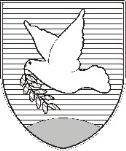 OBČINA IZOLA – COMUNE DI ISOLAOBČINSKI SVET – CONSIGLIO COMUNALEStatutarno-pravna komisijaCommissione giuridico - statutaria Sončno nabrežje 8 – Riva del Sole 86310 Izola – IsolaTel: 05 66 00 139E-mail: posta.oizola@izola.siWeb: http://www.izola.si/Zapisala:Barbara BRŽENDAPredsednik:Vlado MARIČ